CURRICULUM VITAE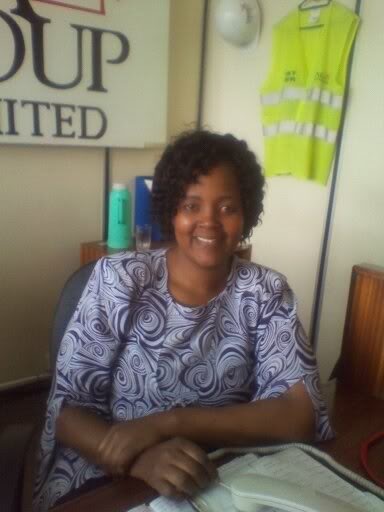 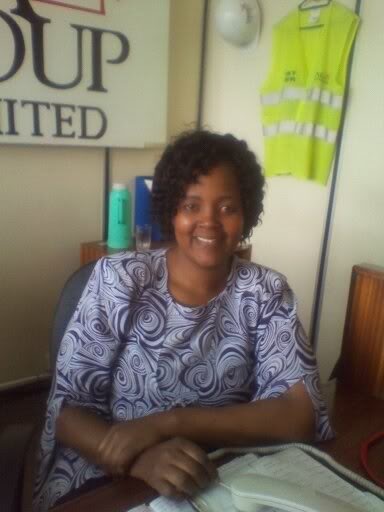 Personal Details: -		Maureen	Date of Birth: -		1974Email Address: -		Maureen.337298@2freemail.com ACADEMIC QUALIFICATION1980 – 1987			PRIMARY SCHOOLWangigi Primary school1988 – 1991			HIGH SCHOOL				Ruiru High school (C-)1992 – 1994-			SECRETARIAL COLLEGETemple College – Full Secretarial: - Business English II, Office Practice III, Short Hand80WPM, Receptionist and Advanced Typing 50 WPMCOMPUTER PACKAGES;-MS Word, PageMaker, MS Excel, Access2007				Computer Hardware and Maintenance (A+) WORK EXPERIENCE1994 - 1995			Kenya Railways (Industrial Attachment)				My duties were:- General Administration/Clerical duties1996 – May 2000:-		WorkSafe Afya Clinic				I worked as a Secretary/Receptionist				My duties were:-Data entry/BookkeepingSwitchboard operatorGeneral administration/clerical dutiesJuly 2000 – July 2004:-	Dan & Associate (Audit Firm)Job Description:-  Secretary/Receptionist/Telephone operatorMy duties were:-Typing audited accounts, Taxation work, Secretarial work and Covering lettersGeneral administration/clerical dutiesManaging Reception/SwitchboardSept. 2004 – Jan 2006:-	East African Education Publishers & Family Health Int. (contract).I worked as a Switchboard Operator/ReceptionistSteadman Research Group (contract)				My duties were:-TranscribingData EntryTranslatingFeb. 2006 – Jan. 2008:-	Crescent Construction/Barclays Bank I worked as a Switchboard Operator/ReceptionistMy duties were:Managing Switchboard/Reception areaMaking sure all the Telephone Lines & Extensions are workingAttending  visitors2008 –Feb.2013	:-	Unga limited (Manufacturing)Job Description: - Switchboard Operator/Customer Service officer.				My duties were:Managing Switchboard/Reception area.Customer Care Services.Attending visitors.Making sure all the Telephone Lines & Extensions are working.General administration to staff – Secretarial duties.Coordinate replenishes for meetings.Practicing   Kaizen. Booking Interviews for the HR office.Peer Educator.Fire Marshal.May 2013–Dec.5th 2013: -Safety Surveyor Limited (Insurance – Risk 					Surveyors)Job Description: - Administrator				My duties were:General Administration & clerical duties for Investigation Department, Adjustment Department, Health & Safety Unit and Risk Survey Unit. Opening new assignments to officers and notifying the clients.Typing and Editing Reports for the mentioned department.Preparing fee notes to our clients (Insurance Companies)Dec. 2013 to-date: -	New Milimani SaccoJob Description: - Principal Customer Care Officer, CEO/CHAIRMAN’S Secretary / Loan Defaulters Recoveries.My duties are:Managing Switchboard & Reception area.Maintain CEO & Chairman’s Diary.Booking appointments for Chairman/CEO.Prepare minutes for manager’s meeting.Ensuring CEO’s office is fully functional.Monitor requested specific tasks being undertaken by other staff for CEO.Ensuring that all relevant staff or departmental Notices shown on Head Office Notice Board are sent to all Branches.Communicate with Branch Team Leaders to ensure relevant matters are dealt with promptly.Attending to members & reconciling passbooks for savings & loan accounts.Recovering Loans from Loan Defaulters.Recruiting New Members online & educating on Sacco’s products.Managing Members complains. Managing Sacco’s emails.General Administration & clerical duties.HOBBIES: -			Swimming and Music & Walking